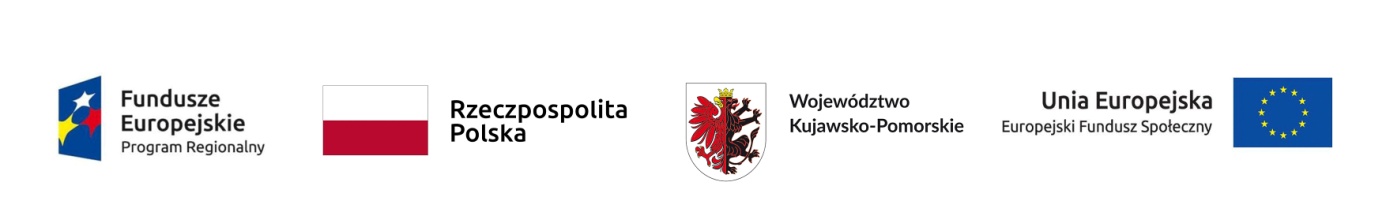 ZAPYTANIE OFERTOWEGminne Centrum Kultury w Grucie  – zwane dalej zamawiającym podaje do publicznej widomości, iż poszukuje wykonawców  do  przeprowadzenia warsztatów z psychologiem dla osób powyżej 18 roku życia (kobiet) zagrożonych  ubóstwem lub wykluczeniem społecznym, które ma na celu przeciwdziałania ich wykluczeniu społecznemu i zagrożeniu ubóstwem.  Planuje się, że  w okresie od  października  do  kwietnia  2021 r. odbędzie się 14 warsztatów   dla 15 uczestników Projektu objętego grantem   „ Działamy razem z seniorami”. Liczebność grupy: 15  osób, czas trwania 14 warsztatów po 2 godziny (w 2020r- 8 godzin, 2021r- 20 godzin)  od października do kwietnia 2021r.  tj. łącznie 28 godzin zegarowych.   Zamawiający udostępni odpowiednie zaplecze lokalowe do przeprowadzenia  warsztatów.  O wykonanie zadania mogą się ubiegać osoby fizyczne oraz firmy dysponujące osobami odpowiednimi do wykonania zadania.Wymagania:Wykształcenie kierunkowe z zakresu psychologii, doświadczenie w prowadzeniu zajęć co najmniej roczne na tym stanowisku.Doświadczenie w realizacji przedsięwzięć zgodnych z przedmiotem zamówienia osoby, która będzie prowadziła warsztaty.Przedstawienie konspektu proponowanych warsztatów.Osoby lub firmy zainteresowane realizacją zadania proszone są o składanie ofert cenowych wraz z kwalifikacjami osób bezpośrednio realizujących zadanie. Oferty należy składać  osobiście  w siedzibie  Gminnego Centrum Kultury w Grucie, Gruta 95, 86-330 Mełno lub na adres e-mail : dyrektorgck@gruta.pl do 19.10.20r. do godz. 15.00. Osoba do kontaktu dyrektor Hanna Szumotalska Tel. 530 44 33 73.